МИНИСТЕРСТВО ОБРАЗОВАНИЯ ИРКУТСКОЙ ОБЛАСТИУПРАВЛЕНИЕ ОБРАЗОВАНИЯ МО «УСТЬ-УДИНСКИЙ РАЙОН»МУНИЦИПАЛЬНОЕ БЮДЖЕТНОЕ УЧРЕЖДЕНИЕ«РАЙОННЫЙ ИНФОРМАЦИОННО-МЕТОДИЧЕСКИЙ ЦЕНТР УСТЬ-УДИНСКОГО РАЙОНА» (МБУ «РИМЦ Усть-Удинского района»)ПРИКАЗ « 30 »  мая  2018г.                                                                 № 14  Об итогах муниципального конкурса  дидактических средств обучения в технологии «Лэпбук»    С целью обобщения и распространения опыта педагогов по использованию дидактических средств обучения технологии Лэпбук в образовательном процессе проведён с 23.04.18г. по 21.05.18г. муниципальный конкурс дидактических средств обучения  в технологии «Лэпбук».       В конкурсе приняли участие 12 педагогов из 5 образовательных учреждений, реализующих основную образовательную программу   дошкольного образования: МКДОУ Ново-Удинский д/с, МКДОУ Юголукский д/с «Солнышко», МБДОУ д/с «Светлячок», МКДОУ Игжейский д/с,  МБДОУ Д/с «Колокольчик»,   На основании решения жюри Конкурса  приказываю:Наградить грамотой  победителя Конкурса:Войтенко Галину Владимировну, МКДОУ Игжейский детский сад, лэпбук - «Наш сад»;      Наградить грамотой за 2 место:        Красулину Татьяну Владимировну,  МКДОУ Ново Удинский детский          сад, лэпбук - «Путешествие по русским народным сказкам»      Наградить грамотой за 3 место:        Проклову Надежду Павловну, МБДОУ Детский сад «Светлячок»,        лэпбук - «Народы Прибайкалья».Объявить благодарность участникам Конкурса:Барахтенко Надежде Александровне, МКДОУ Игжейский детский сад, лэпбук - «Спорт»;Бибичевой Наталье Ивановне, МКДОУ Юголукский детский сад «Солнышко», лэпбук- «Геометрические фигуры и формы»;Бибичевой Валентине Ивановне, МБДОУ Детский сад «Колокольчик», лэпбук - «Пожарная безопасность»; Константиновой Анне Викторовне, МБДОУ Детский сад «Светлячок», лэпбук -  «Мир леса»;Кудаевой Татьяне Лазаревне, МКДОУ Игжейский детский сад, лэпбук- «Птицы нашего края»;Купряковой Нине Анатольевне, МБДОУ Детский сад «Светлячок», лэпбук - «Ластоногий символ Байкала»;Мамаенко Вере Степановне, МБДОУ Детский сад «Колокольчик», лэпбук - «Мы – матрешки, мы подружки»;Метусовой Анне Степановне, МБДОУ Детский сад «Светлячок», лэпбук- «Дикие животные Прибайкалья»;Меновщиковой Светлане Михайловне, МБДОУ Детский сад «Светлячок», лэпбук - «Птицы и насекомые».Директор МБУ РИМЦ                 О.А. Равинская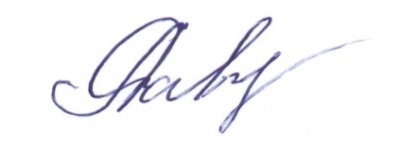 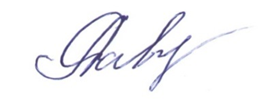 